ARIFA back-line/ technical rider/patching list / stage plan Contact person regarding technical questions : +31643229432, simualex@me.com (Alex Simu ) please do
not hesitate to call or email if something is not clear or not available from this document. Temperature of the hall during soundcheck, rehearsal, brakes, concert has to be at minimum 21 celsius degrees, maximum 24 celsius degrees. BACK LINE NEEDED: backline means instruments or accessories which the venue should provide. 1 acoustic grand piano tuned at A = 440 hz, with adjustable plano chair
3 strong cymbal stands 
2 strong snare drum stands 
1 high-hat pedal 
1 bass drum (small size, the smaller the better) 
1 bass drum pedal 
1 adjustable drum chair 
1 rubber mat 
1 bass amplifier (suitable for bass guitar/acoustic bass, will be used for the cello)
1 chair for cellist 
 Position: on stage, from left to right in a semi circle as looking at the stage from the audience: PIANO, KAVAL, PERCUSSION, CELLO 
Procedure: At the indicated time of the soundcheck the sound-crew is expected to have ready installed the audio system including the monitoring line and reverb unit connected to the mixer. Technical requirements, mics, di’s etc supplied by the sound company : Piano - Franz 
3 microphones according to situation Kaval - Zhivko 
1 dpa and one Shure Beta 57Percussion – Sjahin 
2 overhead mics , 1 mic for Floor Tom, 2 mic for frame drums 1 xlr cables providing phantom power (used with Udu) Cello - Bence 
1 condenser microphone 2 D.I. output ARIFA , back-line/ technical rider/patching list / stage plan All cables, microphones, DI boxes arranged on stage according to the stage plan, all this has to be ready at the start moment of the sound check. Necessary build up time: for ARIFA 25 min Duration sound check max 45 min TOTAL CHANNEL LIST MICS AND DI’s - see also Patch list. 16 Channels : 5 Condensers/ 4 dynamics/ 4 DI Boxes / 2 XLR’s with phantom power. Patching list: (please patch and label according to the list, for quick and efficient reference) 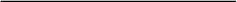 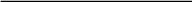 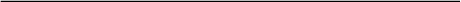 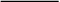 Monitoring: We would like to have 4 high quality monitors with 4 independent groups, each performer with his own group. If available we prefer stereo monitoring for the piano and for the percussion player. 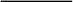 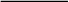 ARIFA , back-line/ technical rider/patching list / stage plan Note!!! We do not accept to use any Behringer products, or any other cheep gear which migh provide low quality handling of audio signal 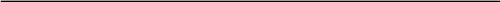 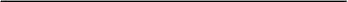 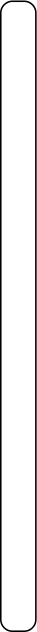 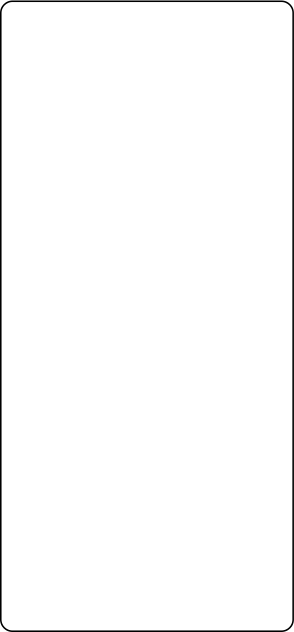 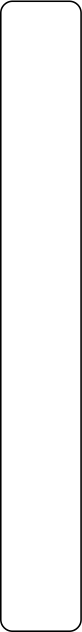 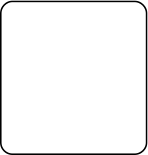 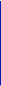 ARIFA , back-line/ technical rider/patching list / stage plan ARIFA technical rider/patching list / stage plan Contact person regarding technical questions : Alex SImu, Tel +31643229432, simualex@me.com Piano-Franz 3 microphones according to Sjahin 2 over heads, 1 dyn mic 2 xlr cables, 3 extra cymbal stands, 1 drum chair, 1 hi-hat pedal, 1 bass drum+pedal 1 snare drum stand, floor tom. Monitor position! at the back of the player Alex 1 presentation mic 2 DI's 4 electricity sockets, (European 220V) 1 small laptop table bass amplifier 1 drum chair Monitor position in front. Michalis 2 DI boxes Acoustic piano Piano chair, 1 Electricity socket (European 220V) monitor position, right side next to the chair 3 Electricity sockets 1 piano chair(European 220V) Percussion - Clarinet - Laptop STAGE AUDIENCE Monitor position in front. # Source/instrument Mic stand Remarks 1 Piano L cond large 2 Piano R cond large 3 Piano Dyn (ShureSM58)large (used for monitoring)4 Kaval Shure beta 57 ---- If not available, Kaval player can bring it himself 5 Kaval dpa ---- 6 Percussion OH L cond large 7 Percussion OH R cond large 8 Floor Tom dyn small RE20 suggested 9 Mini frame drum dyn small 10 Main Frame Drum (own mic) no 48+V phantom power for own AT clip mic 11 XLR Kanjira (own mic) no 48+V phantom power for own AT clip mic 12 bass drum mic dyn small 13 Presentation Alex dyn no stand 14 Clarinet Left + efx DI equal matching DI’s 15 Clarinet Right + efx DI equal matching DI’s 16 